ITU Document Header...IntroductionDocument Structure overview of the whole document Topic Descriptiondescription ot topic categorization of the topic according to categorization guideline (currently C-0xx)relevance of the health topicgold standard of current health topic handlingpossible impact of AI in this topicexpected impact of the benchmarking Ethical Considerationsethical considerations on usage of AI ethical consideration of and benchmarking including its data acquisition Existing AI Solutionscurrent systems available with their inputs, output, focus/biasexisting benchmarking including self stated performance Existing work on benchmarkingpapers on existing attempts to benchmark solutions on the topicclinical evaluation attempts, RCT, etc. including existing numbersMethodOverview of the benchmarkingAI Input Data Structurepossible inputs for benchmarkingontologies, terminologiesdata formatAI Output Data Structureoutputs to benchmarkontologies, terminologiesdata formatTest Data Labelslabel types ontologies, terminologiesdata formatScores & Metricswhich metrics & scores to use for benchmarkingconsidering relation to parameters stakeholders need for decision makingconsidering scores that providers useconsidering the scope providers designed their solutions forconsidering the state of the art in RCT, statistics, AI benchmarking etc.considering bias transparencyUndisclosed Test Data Set Collection raw data acquisition / acceptance test data source(s): availability, reliability,labeling process / acceptance bias documentation processquality control mechanismsdiscussion of the necessary size of the test data set for relevant benchmarking resultsspecific data governance derived by general data governance document (currently C-004)Benchmarking Methodology and Architecturetechnical architecturehosting (IIC, etc.)possibility of an online benchmarking on a public test datasetprotocol for performing the benchmarking (who does what when etc.)AI submission procedure including contracts, rights, IP etc. considerationsReporting MethodologyReport publication in papers or as part of ITU documentsOnline reportingpublic Leaderboards vs. private Credit-Check like on approved sharing with selected stakeholdersReport structure including an example Frequency of benchmarkingAI4H Topic groupTopic group structureTopic group participationTools/process of TG cooperationTG interaction with WG, FGCurrent topic group and topic statusContributors so farNext meetingsNext steps for the work on this document Resultsinsert here the reports of the different benchmarking runsDiscussionDiscussion of the insights from executing the benchmarking on external feedback on the whole topic and its benchmarkingtechnical architecturedata acquisitionbenchmarking processbenchmarking resultsDeclaration of Conflict of Interestby each contributor to this document ____________________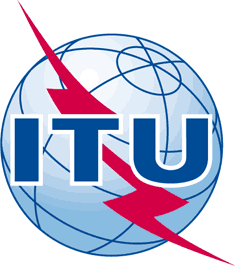 INTERNATIONAL TELECOMMUNICATION UNIONTELECOMMUNICATION
STANDARDIZATION SECTORSTUDY PERIOD 2017-2020INTERNATIONAL TELECOMMUNICATION UNIONTELECOMMUNICATION
STANDARDIZATION SECTORSTUDY PERIOD 2017-2020FG-AI4H-C-030FG-AI4H-C-030INTERNATIONAL TELECOMMUNICATION UNIONTELECOMMUNICATION
STANDARDIZATION SECTORSTUDY PERIOD 2017-2020INTERNATIONAL TELECOMMUNICATION UNIONTELECOMMUNICATION
STANDARDIZATION SECTORSTUDY PERIOD 2017-2020ITU-T Focus Group on AI for HealthITU-T Focus Group on AI for HealthINTERNATIONAL TELECOMMUNICATION UNIONTELECOMMUNICATION
STANDARDIZATION SECTORSTUDY PERIOD 2017-2020INTERNATIONAL TELECOMMUNICATION UNIONTELECOMMUNICATION
STANDARDIZATION SECTORSTUDY PERIOD 2017-2020Original: EnglishOriginal: EnglishWG(s):WG(s):N/ALausanne, 22-25 January 2019Lausanne, 22-25 January 2019DOCUMENTDOCUMENTDOCUMENTDOCUMENTDOCUMENTSource:Source:Ada Health GmbHAda Health GmbHAda Health GmbHTitle:Title:Suggestion for a generic topic description document (TDD) outlineSuggestion for a generic topic description document (TDD) outlineSuggestion for a generic topic description document (TDD) outlinePurpose:Purpose:DiscussionDiscussionDiscussionContact:Contact:Henry Hoffmann
Ada Health GmbH
GermanyHenry Hoffmann
Ada Health GmbH
GermanyTel: 	+49 177 6612889
Email: henry.hoffmann@ada.com
Contact:Contact:Andreas Kühn
Ada Health GmbH
GermanyAndreas Kühn
Ada Health GmbH
GermanyTel: 	+49 30 60031987
Email: andreas.kuehn@ada.comContact:Contact:Johannes Schröder
Ada Health GmbH
GermanyJohannes Schröder
Ada Health GmbH
GermanyTel: 	+49 30 60031987
Email: johannes.schroeder@ada.comAbstract:This document contains a draft outline of topic description document (TDD), prepared on request after the discussion on topic groups held on Thu 24 Jan.